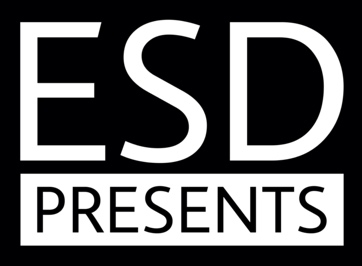 ACCOMMODATIONIt is unfortunate that ESD Presents is unable to offer financial support for participants taking part in the dance intensive.ESD Presents a list of entities which may be suitable to your needs:Travelodge Newcastle Centralhttps://www.travelodge.co.uk/hotels/214/Newcastle-Central-hotel?utm_source=google&utm_medium=GHA_Organic&utm_campaign=GHA_Newcastle%20Central&WT.tsrc=GHA_OrganicTravelodge Newcastle Quaysidehttps://www.travelodge.co.uk/hotels/633/Newcastle-Quayside-hotel?checkIn=20%2F03%2F23&checkOut=21%2F03%2F23&rooms%5B0%5D%5Badults%5D=1&rooms%5B0%5D%5Bchildren%5D=0Premiere Inn Newcastle City Centre (The Gate)https://www.premierinn.com/gb/en/hotels/england/tyne-and-wear/newcastle/newcastle-city-centre-the-gate.html?cid=KNC_Brn|_G_UK_UK_Eng_Enc_Brand-Destinations_LO_Tyne-And-Wear_EX&mckv=sIIGUSYWW_dc|pcrid|626315907257|kword|newcastle%20premier%20inn|match|e|plid||pgrid|45371061019|ptaid|kwd-309516545663|&s_kwcid=AL!9693!3!626315907257!e!!g!!newcastle%20premier%20inn!902402828!45371061019&ef_id=CjwKCAjwiOCgBhAgEiwAjv5whDqAOntkQHpIGLVLXFUK4xbyq9q3xRyhw9r4oCHcpNW5a4ttDYOh_hoCZsMQAvD_BwE:G:s&gclid=CjwKCAjwiOCgBhAgEiwAjv5whDqAOntkQHpIGLVLXFUK4xbyq9q3xRyhw9r4oCHcpNW5a4ttDYOh_hoCZsMQAvD_BwEPremiere Inn Newcastle City Centre (Millennium Bride)https://www.premierinn.com/gb/en/hotels/england/tyne-and-wear/newcastle/newcastle-city-centre-millennium-bridge.html?cid=KNC_Brn|_G_UK_UK_Eng_Enc_Brand-Destinations_LO_Tyne-And-Wear_EX&mckv=sIIGUSYWW_dc|pcrid|626315907257|kword|newcastle%20premier%20inn|match|e|plid||pgrid|45371061019|ptaid|kwd-309516545663|&s_kwcid=AL!9693!3!626315907257!e!!g!!newcastle%20premier%20inn!902402828!45371061019&ef_id=CjwKCAjwiOCgBhAgEiwAjv5whDqAOntkQHpIGLVLXFUK4xbyq9q3xRyhw9r4oCHcpNW5a4ttDYOh_hoCZsMQAvD_BwE:G:s&gclid=CjwKCAjwiOCgBhAgEiwAjv5whDqAOntkQHpIGLVLXFUK4xbyq9q3xRyhw9r4oCHcpNW5a4ttDYOh_hoCZsMQAvD_BwEPremiere Inn Newcastle City Centre (Quayside)https://www.premierinn.com/gb/en/hotels/england/tyne-and-wear/newcastle/newcastle-city-centre-quayside.html?cid=KNC_Brn|_G_UK_UK_Eng_Enc_Brand-Destinations_LO_Tyne-And-Wear_EX&mckv=sIIGUSYWW_dc|pcrid|626315907257|kword|newcastle%20premier%20inn|match|e|plid||pgrid|45371061019|ptaid|kwd-309516545663|&s_kwcid=AL!9693!3!626315907257!e!!g!!newcastle%20premier%20inn!902402828!45371061019&ef_id=CjwKCAjwiOCgBhAgEiwAjv5whDqAOntkQHpIGLVLXFUK4xbyq9q3xRyhw9r4oCHcpNW5a4ttDYOh_hoCZsMQAvD_BwE:G:s&gclid=CjwKCAjwiOCgBhAgEiwAjv5whDqAOntkQHpIGLVLXFUK4xbyq9q3xRyhw9r4oCHcpNW5a4ttDYOh_hoCZsMQAvD_BwEBooking.comhttps://www.booking.com/city/gb/newcastle-upon-tyne.html?ws=;aid=1610684;gclid=CjwKCAjwiOCgBhAgEiwAjv5whET2J8lXky6idyEna92RqUf9QZbMhuZR89R2CBX5IkDW0jAiP1Uy7RoCBjEQAvD_BwE;label=newcastle-upon-tyne-vQnjpdXZVct3429eEgPYlQS474129729557%3Apl%3Ata%3Ap1%3Ap2%3Aac%3Aap%3Aneg%3Afi%3Atikwd-44450515941%3Alp9046733%3Ali%3Adec%3Adm%3Appccp%3DUmFuZG9tSVYkc2RlIyh9YfqnDqqG8nt10AsofPfvtt0AirBnBhttps://www.airbnb.co.uk/s/Newcastle-City-Centre--Newcastle-upon-Tyne/homes?adults=2&place_id=ChIJRwv21cdwfkgRPNi_Bp8ltK0